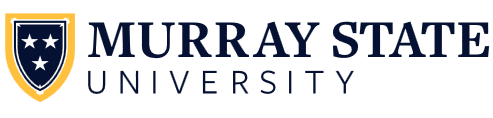   Breathitt Veterinary Center Medication and Treatment Resource SheetPoultry are Food Animals – even if they are pets.  The rules and regulations of medication use is constantly changing, especially for food animal species. This list is provided as a resource to find information for dosage and approved medication uses. Know the legalities regarding treatment options. If you choose to treat a backyard chicken, be aware that there are very few drugs approved for use in chickens (chickens kept exclusively as pets included), and you must not cause food safety problems with the eggs or meat, or run afoul of FDA’s rules. (AVMA Backyard Chicken 101). RESOURCESFARAD is your friend when it comes to assistance with poultry medications and dosages.   	Food Animal Residue Databank (FARAD) http://www.farad.org/The FARAD site allows you to request assistance with Extra-Label Drug Use (ELDU)The Veterinarian's Guide to Residue Avoidance Management (VETGRAM)Search for FDA Approved Food Animal Drugs. Use this when you need assistance with available forms, dosages, and approved uses.Mobile-friendly VetGRAM (for use on Smart Phones)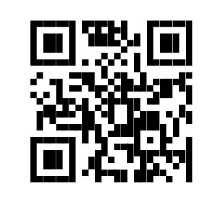 WDI LookupFor FARAD Withdrawal Recommendations from the Bibliographic DatabaseEmail for formulary assistance for any food animal species.  They are very helpful in providing links.FARAD  Poultry Species Page -- http://www.usfarad.org/poultry.htmlFARAD resources for backyard flocks . This includes the following:Durvet Poultry Brochure – directions for mixing small batches of medications. List of publication and manuscripts with medication and management information Additional resourceshttp://www.usfarad.org/resources.htmlPoultry Formulary – Exotic Animal Formulary, 5th Edition, Authors: James Carpenter Chris Marion, Paperback     ISBN: 9780323444507   https://www.elsevier.com/books/exotic-animal-formulary/carpenter/978-0-323-44450-7Compendium of Veterinary Products – complete searchable list of veterinary medications https://www.bayerdvm.com/education/compendium-of-vet-products/					PO Box 2000  101 MSU Drive Hopkinsville, KY 42241-2000  | Office: 270-886-3959  |  Fax: 270-886-4295 |  http://breathitt.murraystate.edu                                                                         07/19 BH